
График работыКартаБиотуалет Передвижной Пластиковый зеленый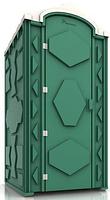 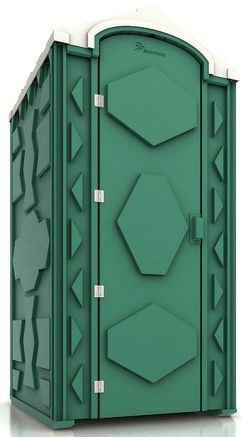 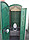 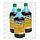 В наличииОптом и в розницу10 200 грн.Показать оптовые цены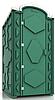 10 200 грн.В наличииБиотуалет Передвижной Пластиковый зеленыйКупить
Туалет передвижной автономный (ТПА) служит для обеспечения соблюдения санитарных норм на строительстве, а также при проведении праздников, фестивалей, чемпионатов.Габаритные размеры: ДxШxВ = 1150x1150x2350 ммТуалет передвижной автономный разработан и сконструирован лучшими специалистами.Дизайн туалетной кабины отвечает самым строгим современным требованиям. Поддон (основание) туалетной кабины изготовлен из высокопрочного полиэтилена, в отличие от других туалетных кабин с деревянными поддонами, что обеспечивает более легкую и прочную конструкцию, а также более длительную эксплуатацию.ХарактеристикиОсновныеОсновныеПроизводитель  Альянс-СтройСтрана производительУкраинаВид оборудованияТуалетная кабинаТип туалета  Химический (жидкостный)Максимально допустимая нагрузка150(кг)Материал корпуса биотуалетаПластикОбъем нижнего бака  250.0(л)Минимальная рабочая температура-50.0(град.)Максимальная рабочая температура50.0(град.)Количество посещений для одного человека500Цвет ГолубойВес80.0(кг)Гарантийный срок  12(мес)